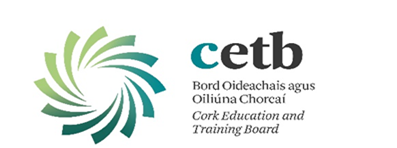 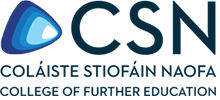  Component Name: Word Processing Component Code: 5N1358 Session:	 December					Year: 2017/2018Course(s): BS1.1,BS1.2,CH,EQ,ES,HT1,JD,LR1,MA1,MB1,RB1,SE,SP1.1,SS1.1,SS1.2,XCWeighting: 40%Time Allowed: 1.5 hours (excluding printing time) December Word Processing Examination 2017-2018Assignment 1Open the document Hill Walking in your DecExam folder on your T: Drive.Change the page margins to narrow.Select the text ‘Hill Walking’.  Change the font to Bookman Old Style, uppercase, size 20.Center-align, Bold and apply the colour Orange, Accent 6, Darker 25% to this text.Create a style using a paragraph border.  It should be doubled-lined, 1.5pts and coloured Blue Accent 1 with 25% greyscale shading.Save this as a style and call it ‘Highlighted’.Apply this style [Highlight] to the sub headings : Planning, Weather and Equipment. In the Equipment Section apply numbers of your choice from Compass to Water.Apply 1.5 spacing to this numbered list.Indent the numbered list by .5cms.In the Weather section insert the text, ‘This is one of the most important considerations to take into account before hill walking’ Immediately after the heading.At the end of the Document, insert the Hill Walking image, which you will find in your DecExam folder on your T: Drive.  Scale the image to the height 3cms and centre it.Replace the word ‘possible’ with the word ‘potential’ throughout the documentInsert a header, using Arial Black, with the words Hill Walking right aligned and your name left aligned.Insert a footer with page numbers centre aligned.Use spell check to correct any errors.Proofread the document.Create a new folder on your T:Drive.  Call it your own name and class e.g. Michael Murphy BS1.2Save the document as Assignment 1 in your new named folder.Print one copy of the fileNB. When finished, please complete ASSIGNMENT 2 on the pages following.Assignment 2Open the document RaceChange the Page Orientation to landscapeFormat the text as indicated in the attached pageInsert a Page Break at the end of the documentPlace a Page Border around the first page of the document only.Insert a footer with your name and class group left aligned.In the second page insert a table and enter the following data [Calibri, Size 12]:In the first row merge and centre all the cells.Right align column 5 [Finish Time column].Sort the table: rows 3 to 7 Column 5 in ascending order. Save the file as Assignment 2a in your named folderPrint one copy of page 2 only.After row 7 insert the following 3 rows:Delete Column 2 [age].Resize all cells using Auto fit to contentsApply a double lined blue 1.5 border to the outside border of the table only.Shade Column 1 Orange, Accent 6, Darker 25%.Save the file as Assignment 2b in your named folder.Print 2 copies of Page 2 only.Race ResultsNameAge ClubRace TypeFinish timeMorgan O’ Regan40Midleton ACMarathon3:02:21David Moynihan50Leevale ACMarathon2:58:02Aoife Fouhy34Midleton ACMarathon4:09:45Margaret Jones49Ballymore ACMarathon3:335Denise Hickey44Youghal ACMarathon3:54:30Helen Murphy52Midleton ACMarathon3:20:21Darragh Murphy37Leevale ACMarathon2:54:12Mark Dalton41Ballymore ACMarathon2:27:51